Утверждаю 01.01.24 :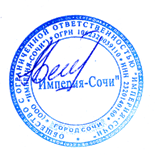 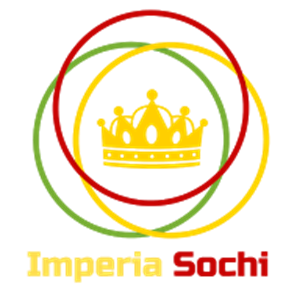  Директор ООО «Империя-Сочи» Беседина О.В. Б А Н К Е Т Н О Е    М Е Н ЮХолодные закускиСалатыГорячие закускиГорячие блюдаБлюда на мангалеГарнирыСоусы№Наименование блюдаВыходв гр./л.Цена в руб.1Мясное ассорти (колбаса с/к , мясо копченое, бастурма или суджук )                                                           1/2007202Овощное ассорти (огурцы, помидоры, болгарский перец, зелень, маслины)1/2004803Рыбное ассорти (семга, форель, масляная рыба , масло, икра красная)1/20012004Сырное ассорти из местных сыров (домашний, копченый, брынза, Чечил)                                                             1/2007505Сырное ассорти из европейских сыров (бри, дор - блю, Гауда, пармезан ,виноград, грецкий орех, мед)                                                              1/21012006Ассорти из солений (огурцы, помидоры черри, чеснок, перец, капуста по - грузински, турша )1/2005807Ассорти из зелени (зеленый лук, кинза, укроп, реган)1/1002808Маслины, оливки1/502209Грибочки маринованные с луком 200/2048010Селедочка с картошкой и маринованным луком                                                                        100/100/3044011Помидоры, фаршированные сыром фета и специями 1/20058012Рулет «Серпантин» (лаваш, сыр, морковь, зелень)  1/15062013Рулетики из баклажанов с грецким орехом  1/15056014Рулет куриный, фаршированный морковью и сыром 1/20062015Рулет с ветчиной и сыром /зеленью1/20072016Цыпленок табакаЗа 10035017Сациви из домашней курицы100/15068018Пхали из свеклы или капусты (холодная закуска из свеклы или капусты с зеленью и специями)1/20052019Мини тарталетки с икрой  1/20 3501Цезарь с семгой (семга, лист салата, помидоры черри, заправка, гренки, сыр)1/1807502Цезарь с курицей (курица, лист салата, помидоры черри, заправка, гренки, сыр)1/1806203Цезарь с креветками (креветки, лист салата, помидоры черри, заправка, гренки , сыр)1/1809504«Империя-Сочи» (тигровые креветки, креветки, огурцы, яблоки, майонез, миндаль, табаско)1/18011005«Оливье» с говядиной или курицей на выбор1/1804806«Боярский» (мясо копченое, филе куриное, шампиньоны, огурцы св, яйцо, майонез)1/1806507«Глубина» (форель, семга, картофель отварной, огурец малосоленый, черри, блины, лук порей)1/1807208«Личный» (говядина, мясо копченое, филе куриное, язык отварной, огурец малосоленый, грибы, майонез)1/1808409Куриный фарс (авокадо, огурцы свежие, филе куриное, грецкий орех, черри)1/18084010Мимоза с лососем (картофель, морковь, яйцо, семга, сыр, лук зеленый)1/18075011Крабовый с креветками (яйцо, рис, крабовые палочки, креветки, огурцы св., майонез)1/1808501Жульен из курицы и грибов в воловане1/754202Жульен из морепродуктов в воловане 1/754803Жульен из креветок в воловане 1/756504Сыр жареный в кукурузных хлопьях                                                                                           1/1504705Сырные шарики                                                                                         1/1504806Хачапури1/4008507Купдари (с мясом) или лобиани (с фасолью)1/4008508Тушеные морепродукты с помидорами черри и луком в сливочном соусе1/2009209Язык  по - крымски (запеченный в сливках с помидорами и сыром)1/1707501Утка, запеченная с апельсинами За  1004502Судак фаршированный (овощи, сливки, сыр, яйца, черри) За 1006803Форель фаршированная рыбным мусом и креветками За 1006804Окорок баранины , запеченный с овощами За 1005805Медальоны из говядины с грибами под сливочным соусом 1/2006906Филе куриное в сырной корочке1/1504307Свинина в сырной корочке1/1504708Рулетики из форели с сыром и креветками 1/2007009Карэ ягненка на грилеЗа 10088010Стейк лосося За 1006201Шашлык из свинины (шея, корейка)1/1004202Ребрышки свиные 1/1003803Шашлык из курицы (голень, крылья)1/1004004Шашлык из семги 1/1006805Люля –кебаб  (свинина , говядина , курица)1/1005806Овощи (баклажан, перец, помидор)1/1003507Шампиньоны на мангале1/1004908Картофель, запечённый в фольге 1/100250 1Картофель фри1/1002802Картофель отварной1/1501803Картофель по - деревенски1/1002804Овощи гриль1/1503805Овощи тушеные1/1002506Капуста брокколи в сливках1/1003507Картофель жареный с грибами1/150380 1Тат тар 1/501002Цахтон1/501003По-грузински1/501004Ткемали1/501005Горчица1/501006Хрен1/50100Настоящее предложение носит предварительный характер. Содержание предложения и стоимость мероприятия может быть уточнена в ходе согласования с заказчиком. Мы готовы встретиться с Вами, и учесть все Ваши пожелания. Надеемся, что наше предложение будет соответствовать Вашим требованиям, а также остаемся в Вашем распоряжении для предоставления дополнительных сведений и изменения предложенного нами меню. Мы создадим Вам атмосферу добра и душевного расположения.Контактный тел. для заявок:  8-918-909-85-00.Настоящее предложение носит предварительный характер. Содержание предложения и стоимость мероприятия может быть уточнена в ходе согласования с заказчиком. Мы готовы встретиться с Вами, и учесть все Ваши пожелания. Надеемся, что наше предложение будет соответствовать Вашим требованиям, а также остаемся в Вашем распоряжении для предоставления дополнительных сведений и изменения предложенного нами меню. Мы создадим Вам атмосферу добра и душевного расположения.Контактный тел. для заявок:  8-918-909-85-00.Настоящее предложение носит предварительный характер. Содержание предложения и стоимость мероприятия может быть уточнена в ходе согласования с заказчиком. Мы готовы встретиться с Вами, и учесть все Ваши пожелания. Надеемся, что наше предложение будет соответствовать Вашим требованиям, а также остаемся в Вашем распоряжении для предоставления дополнительных сведений и изменения предложенного нами меню. Мы создадим Вам атмосферу добра и душевного расположения.Контактный тел. для заявок:  8-918-909-85-00.Настоящее предложение носит предварительный характер. Содержание предложения и стоимость мероприятия может быть уточнена в ходе согласования с заказчиком. Мы готовы встретиться с Вами, и учесть все Ваши пожелания. Надеемся, что наше предложение будет соответствовать Вашим требованиям, а также остаемся в Вашем распоряжении для предоставления дополнительных сведений и изменения предложенного нами меню. Мы создадим Вам атмосферу добра и душевного расположения.Контактный тел. для заявок:  8-918-909-85-00.